    HH                     ENGLISH                      MONDAY 1ST - FRIDAY 5THTOPIC: SUMMER/ GAIA: UDA.                           HELLO KIDS! / KAIXO DENORI! / HOLA A TODOS!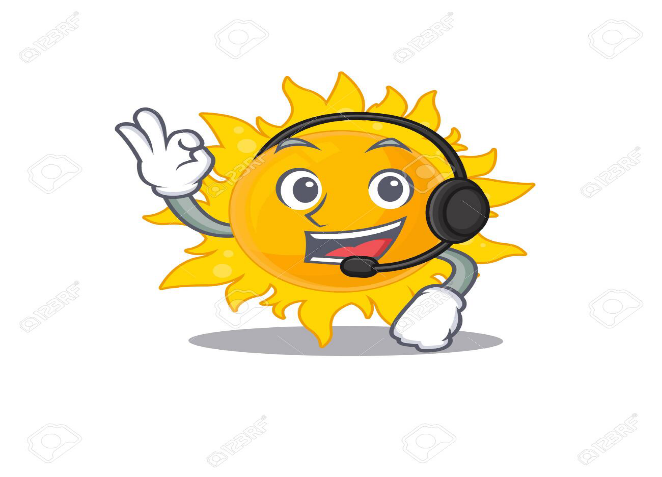 Listen , sing and dance the next songs. / Escucha, canta y baila las siguientes canciones , más de una vez.1.Hello song. Hello, hello how are you today?. https://www.youtube.com/watch?v=x23rTDl4AMs2. How ´s the weather song / La canción del tiempo. (¿Qué tiempo hace?)https://www.youtube.com/watch?v=I8GeA3anPdo3. Wash your hands song/ lava tus manos https://www.youtube.com/watch?v=dDHJW4r3elE4.    Song:  What do you like to do in the summer? / ¿Qué te gusta hacer        en verano?https://www.youtube.com/watch?v=mVhh0oATqBI5. Drawing : How to draw an ice cream tower/ Como dibujar un helado torre.https://www.youtube.com/watch?v=vzaUdSnUWS4&list=PLnoO3k54vcBT6m5JbP4JnJmzCcMsURgD8&index=2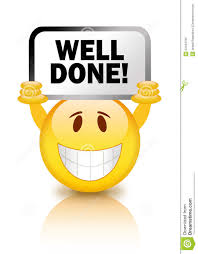 6. Good bye song : see you later alligator /  Canción : Adios. https://www.youtube.com/watch?v=pP9AujV8N1A&t=27s